    JABALPUR SAHAKARI DUGDH SANGH MARYADIT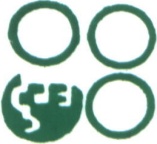         DAIRY PLANT . KARONDANALA, IMALIYA, JABALPUR         Phone no:- 9406900452         E-mail - jdssanchipurchase@gmail.comGST : 23AAAAJ0485D1Z6 (AN ISO 9001:2008 And 22000:2005 CERTIFIED ORGANISATION) Pan : AAAAJ0485D----------------------------------------------------------------------------------------------Tender Ref No:  494                      /JSDSM/ 2020 /Jabalpur               Date:- 05.02.2020 Notice Inviting Tender (E- TENDER)  	Online Tender are invited for Supply Milk Testing Equipment’ at Jabalpur sahakari dugdh sangh from reputed manufacturer/distributor/dealer/suppliers. The tender documents containing the terms and conditions can be purchased online & downloaded through following website http://www.mptenders.gov.in from 07.02.2020 12:00 AM onwards. The tender will be opened in the office of the undersigned as mentioned in tender time schedule (key date) the detailed Tender form can be seen (only reference ) at our H.O website : www.mpcdf.nic.inThe tender is available for purchase/download from :-        7.02.2020Last date &time for Purchase of tender form:-      27.02.2020  at 2:00 PMLast date & time of submission of Tender    : -     27.02.2020  at 4:00 PMOpening Of Tender                                    :-          28.02.2020  at  4:00 PMCHIEF EXECUTIVE OFFICER Jabalpur Sahakari Dugdh Sangh Maryadit                    JABALPUR SAHAKARI DUGDHA SANGH MYDT, JABALPURGeneral Terms & Conditions for tender submission & supplyJabalpur Sahakari Dugdha Sangh Mydt, Jabalpur (JSDSM), an ISO certified cooperative organization, invites sealed tenders from bonafide manufacturers and/ or  their authorised dealers  or other suppliers for supply of Milk Testing Equipments strictly in adherence to the detailed specifications given in the annexure of the tender documents. Jabalpur Sahakari Dugdha Sangh Mydt., Jabalpur  reserves the right to accept or reject any  or all tenders, which in their opinion justify such actions, without further explanation to the tenderers.1.0	DECLARATION :The submission of a tender by a tenderer implies that he/she has read the notice and conditions of the tender and the terms and conditions of contract and has made himself/herself aware of scope and specifications of the supplies to be made and the destination where the supplies have to be made and satisfied himself/herself regarding the quality and specifications of the articles. 2.0	TENDER SUBMISSION:2.1	Tenders received by e-mail will not be considered. 2.2	The tenderer(s) should clearly state in their offer the address, telephone, fax, e-mail, PAN and GST Numbers.  Any change in the address should immediately be communicated to the Chief Executive Officer, Jabalpur Sahakari Dugdh Sangh Mydt, Jabalpur  and correspondence thereafter will be made at the changed address.2.3       Negligence on the part of tenderer in filling the tender form offers him/her no right to withdraw the tender after it has been opened.2.4	The acceptance of the tender and award of the purchase order will be the sole right of the Chief Executive Officer, Jabalpur Sah. Dugdha Sangh Mydt. who does not  bind himself to accept a  tender in whole or in part or reject any or all the tenders received without assigning any reasons and no explanation can be demanded of the cause of rejection of the tender by any tenderer. 2.5	The Chief Executive Officer, JSDSM reserves the right to place order for whole requirement with any tenderer or split the orders among one or more tenderers or not to purchase at all any item even after rate approval. 2.6	Each tender should be accompanied with copy of PAN number of the tender & valid “ GSTIN “ number .The  tender  without “ GSTIN “  number shall be treated as non -responsive2.7	The tenderers should submit the rates online only. The conditional tenders are liable to be rejected.2.8	No person or firm is permitted to submit more than one tender under different names.2.9	The tenderer shall not sublet the contract or assign to any other party or parties, the whole or any portion of the contract without prior written permission of Chief Executive Officer, JSDSM.2.10	Manufacturers will be given preference. Copy of license is to be attached with tender for each item filled in, wholesalers dealing with the item will have to attach copy of authorization certificate of the manufacturer. Bid ValidityBid shall be valid for a period of 90 days from the date of opening.Documents composing the BidTechnical bid: 1.	Technical bid (Form A&B) filled( to be uploaded)2.	Online EMD transaction acknowledgement3.	Tender document each page sealed and signed as token of acceptance to each and every terms and conditions.Commercial BidCommercial Bid form filled Bid pricePrice indicated on the price schedule shall be inclusive of GST, pkg & frdg & freight.3.0	Earnest Money Deposit 3.1          EMD should be submitted online only 3.2	Any tender which is not accompanied by Earnest Money deposit are liable to be rejected.   Earnest money deposit of unsuccessful tenderers will be returned within 90 days from the date of opening of the tender. The earnest money deposit of the successful tenderers will be released on completion of supply/work as the case may be within the stipulated period.3.3	No interest will be paid on the earnest money for the period during which (the EMD) lies in deposit with Jabalpur Sahakari Dugdha Sangh.Maryadit.EMD may be forfeited :- If successful Bidder/supplier fails/denies to perform work- If any bidder/supplier withdraw its bid during the bid validity period4.0	PRICES:Prices offered by the tenderers should be firm and free from all escalations and shall be valid at least for a period of 12 months from the date of approval of rates. JSDSM will have the right to extend the validity of the tender approval by 3 months. We would communicate our rate approval within 60 days of opening of tender. If  any tenderer wish to offer the  rate subject to PRICE ESCALATION CLAUSE of raw materials, they may  do so by clearly indicating in the tender rate form –B.	In case of a tenderer opting for offering prices subject to PRICE ESCALATION CLAUSE of raw materials then,               (i) the tenderer shall have to submit the current price of the raw materials as on the date of tender along with  sufficient authentic proof from the manufacturer of the raw material. 	(ii) the successful/approved firm will have to submit revised prices of  raw materials with sufficient authentic proof from the manufacturer of the raw material whenever revision takes place. 	(iii) accordingly the approved prices of the materials shall be revised upwardly or downwardly to the extent of the raw material component of the material.	The tenderer should quote  rate on  FOR  dairy plant,  Jabalpur basis, GST extra.  4.2	If need be, negotiations will be done for prices and as well as terms & conditions of material supply only with the party which offers the lowest  rate. 5.0	MODE OF DESPATCH5.1	The material to be supplied by successful firm shall be dispatched to the dairy under prior intimation. Depending upon the type of material, the supplier shall have to carry out proper packing/crating to avoid damage during transit.5.3	Wharfage /Demurrage etc. on account of incorrect or delayed dispatch of material/documents shall be the responsibility of supplier and shall be recovered from the bills.   LIQUIDATED DAMAGES;6.1	 Delivery date are fixed for supply of material they shall be strictly adhered too. In case they are not followed, or in case of delay in execution or non-execution of the order, the Dugdha Sangh reserves the right either to cancel the order and make alternative purchases from other sources, at the risk and cost & expenses of the defaulting supplier. In case the supplies are not affected as per the schedules, the liquidated damages may be charged on the goods not so delivered as under:-If the tenderer fails to make supply as per purchase order without any valid reason, the order would be treated as cancelled and the firm may be blacklisted for future dealings and EMD also would be forfeited by the management.7.0   INSURANCE:Insurance is to be arranged by the tenderer.8.0    INSPECTION:8.1	All the supplies are subject to inspection at our plant before acceptance.  If goods are rejected due to defective or wrong supply, the report of our authorized official in this respect shall be FINAL and no correspondence on the subject would be entertained. The rejected goods should be removed from our premises by the tenderer within 15 days after receipt of our inspection report failing which the same shall be returned to the supplier at his risk and expenses or disposed off in Auction and the proceeds, if any, less expenses would be credited to tenderer's account.8.2	Sample of the articles should be sent/produced before the competent authority if asked for within 7 days or as mutually agreed.9.0       PAYMENT9.1	Our normal terms of payment is full payment after receipt, inspection and acceptance of materials in our stores within a period of about 30 days after receipt.  Such payments shall be made through  RTGS. 10.      TERMINATION OF CONTRACT:	If any act of commission or omission of a unit under contract brings Jabalpur Sah. Dugdha Sangh Mydt. to dispute, then Jabalpur Sahakari Dugdha Sangh Mydt. shall be competent to debar/blacklist the unit from further business.11.0    CONSEQUENCES OF BREACH OF AGREEMENT:	If any firm under the contract commits breach of any of the conditions, it shall be lawful for the Chief Executive Officer, Jabalpur Sahakari Dugdha Sangh Mydt. to cancel the contract and to purchase material from any other alternate sources on the risk and cost of the defaulting unit.12.    DISPUTE ARBITRATION & FINAL AUTHORITY:	12.1	It should be clearly understood that in the event of a successful tenderer failing to accept and execute the supply order, then decision of the Chief Executive Officer, Jabalpur Dugdha Sangh Mydt., in this respect will be final and binding on the successful tenderer.12.2	For all matters of dispute, the decision of the Honourable Chairman, Jabalpur Sah. Dugdha  Sangh Mydt. Under Arbitration and Conciliation Act. 1996 shall be final and binding on all the concerned.12.3	For all disputes, the venue for legal course shall be at Jabalpur.              					                                      							                      Chief Executive Officer                                Jabalpur Sahakari Dugdha Sangh Mydt. Jabalpur        JABALPUR SAHAKARI DUGDHA SANGH MARYADIT JABALPUR                                            List of Milk Testing Equipment’sName of Firm                                      	                                  Signature SealSl.No.Duration of delay	Liquidated Damages1.Upto 15 days	1% cost of the unit.2.Between 16 to 30 days2% cost of the unit3.Beyond 30 daysUpto 5% cost of the unit.S.NoDescription Of MaterialSpecificationUnit packingRequired Quantity1A I SheathsSA-1/5001 Pkt2Acid HDPE Jerry can20 Ltr. Cap., white color approx. weight 1 kg. Suitable for sulphuric acid, non-stackableOne No.5000 Nos.3Alcohol HDPE Jerry Can2.5 Ltr. White color approx. weight 250 gms, non-stackable.One No.5000 Nos.4Butyrometer Holding StandMade of Plastic and good finishing 12 holes diameter 27  mmOne No..500  Nos.5PVC Tanker Loading Unloading Pipe51 MM food grades ISI Make01 Mtr.100 Mtr5PVC Tanker Loading Unloading Pipe38 MM food grades ISI Make01 Mtr.100 Mtr6LactometerZeal type, range 0-40 calibrated at 84º F, as per ISI specification guarantee accurate per pcs.One No. per pkt.5000 Nos.7Lactometer – JarAluminum suitable for above lactometerOne No.5000 No8Milk collection traysize 24’’L x 18’’ w x 2.5’’ H one hole in high  side 2’’ with -out let. (B-304,S.Steel only)Wt.-.3 Kg + 5 %One Nos100  Nos.8Milk collection tray22 Gauge G.I. Sheet size 30’’L x 20’’ w x 3’’ H one hole in high  side 2’’ with-out let.Wt.-.4 Kgs + 5 %One No.100  Nos8Milk collection tray22 Gauge G.I. Sheet size 30’’L x 20’’ w x 3’’ H one hole in high  side 2’’ with-out let.Wt.-.5 Kgs + 5 %One No..100 Nos.9Milk Strainer13” Diameter with clamp(Weight 900 grams +10 grms )(B-304,S. Steel)One No.2000Nos.10Milk PlungerAluminum 6’’ dia base plate &,30’’ long rod base plate thickness ¾ mmOne No.500Nos.10Milk PlungerS.S.,30” Long,7 mm thick rod 6” diameter plate (B-304,S. Steel)One No.500Nos.11Milk sampler50 ml cap, prepared from aluminum/4 mm thick alu. Round wiry handle duly anodizedOne No.1000 Nos12           Milk measuring set1000 + 500 + 200 +100 ml per set aluminum & S.S./ duly stamped by w &One Set  Aluminum500 sets13Pipette standPlastic for 8 pipetteOne No100 Nos14Sample BottlePlastic ,White colour, 110+10 ml cap. Diameter 32 mm+1 with cap,body dia.38+1 mmOne No10,000Nos14Sample BottleS.S.,100 ml. (B-304,S. Steel)One No10,000Nos15Sample Bottle  StandPrepared from 20 gauge thick best quality aluminum sheet with 24 holes with round wire handle duly anodized/ holes diameter 35-40 mmOne No500 Nos15Sample Bottle  StandS.S. with 24 holes (B-304,S. Steel) 600 gms+5 %One No500 Nos16ThermometerZeal type Mercury/Alcohol filled/ -10º C to 110º C minimum graduation 0.5º cOne No1000 Nos17Spare parts for centrifugal machine(Hand-Driven)Suitable for ASHA/LAKSHMI/SONU/SANRAJ/LMMCO /  Other Reputed BrandSuitable for ASHA/LAKSHMI/SONU/SANRAJ/LMMCO /  Other Reputed BrandSuitable for ASHA/LAKSHMI/SONU/SANRAJ/LMMCO /  Other Reputed Brand17Plastic/Aluminum holder or clamp for"-------DO-------"One No500 NosAShaft for Gear"-------DO-------"One No500 NosBHandle with screw"-------DO-------"One No500 Nos